Функция MsgBox позволяет выводить диалоговое окно сообщений с ожиданием нажатия на кнопку. Возвращает целое значение, указывающее по какой кнопке щелкнули.Public Function MsgBox( _ByVal Prompt As Object, _               ‘Подсказка (длина поля ≤1024, разделитель строк Chr(13) & Chr(10))Optional ByVal Buttons As MsgBoxStyle = ‘Опция стиля                                          кнопок MsgBoxStyle.OKOnly, _                  ‘Конкретный                                     стиль кнопок окнаOptional ByVal Title As Object =‘Опция заголовка окнаNothing _    ‘Конкретный заголовок окна, если заголовок опускается, то в заголовке используется имя прикладной программы) As MsgBoxResult         ‘Возвращаемое значениеСтили кнопок панели  представляют собой комбинацию численных значений типов кнопок панели, численных значений стиля изображения кнопок, численных значений идентификации кнопки по умолчанию, модальность диалогового окна: (0-5) or (16-64) or (0-512) or (4096-524288)Таблица 1. Стили и значения Пример использования MsgBox:Dim msg As String        Dim title As String        Dim style As MsgBoxStyle        Dim response As MsgBoxResult        msg = "Хотите ли вы продолжить?"   ' сообщение        style = MsgBoxStyle.DefaultButton2 Or _           MsgBoxStyle.Critical Or MsgBoxStyle.YesNo        title = "MsgBox Демонстрация"   ' заголовок        ' Вывести сообщение на экран        response = MsgBox(msg, style, title)        If response = MsgBoxResult.Yes Then   ' User chose Yes.            ' Совершить последовательность действий 1        Else            ' Совершить последовательность действий 2        End IfТипы кнопок панелиИзображения кнопокИдентификация по умолчаниюМодальность0 - 516 - 640 - 5124096 - 524288СтильЗначениеОписаниеOKOnly0OKOKCancel1OK   и Cancel AbortRetryIgnore2Abort, Retry, и Ignore YesNoCancel3Yes, No и Cancel YesNo4 Yes и No RetryCancel5Retry и Cancel Critical16Question32Exclamation48Information64DefaultButton10Первая кнопка по умолчаниюDefaultButton2256Вторая кнопка по умолчаниюDefaultButton3512Третья кнопка по умолчаниюApplicationModal0Модальная пользовательская панельSystemModal4096Модальная системная модельMsgBoxSetForeground65536Немодальное вспомогательное окноMsgBoxRight524288Выравнивание текста по правой границе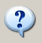 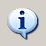 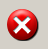 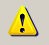 